Predmet:                                             Tjelesna i zdravstvena kulturaNastavna tema: trčanje sa zadacimaPostavite 3 oznake u razmaku jedna od druge oko 2 metra. Kao oznake mogu poslužit čunjevi, prazne plastične boce ili stolice.1.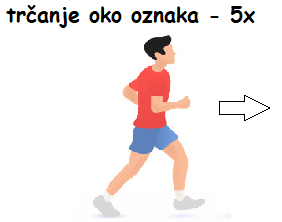 2.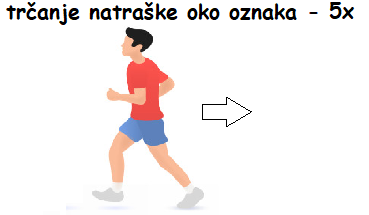 3.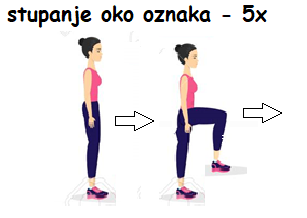 4.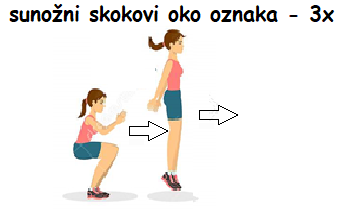 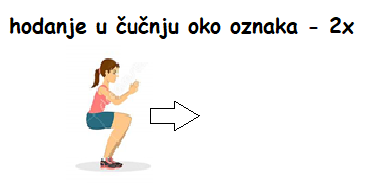 5. 6. 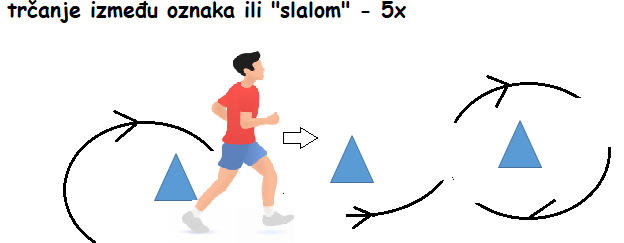 7.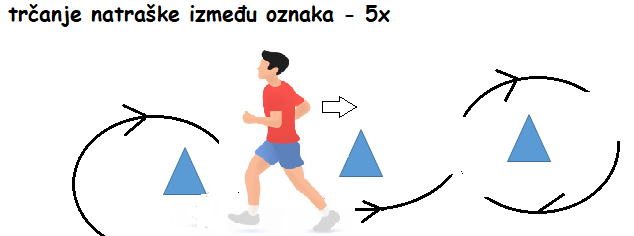 -kad izvedete sve vježbe slijedi pauza od 1 - 2 minute, nakon čega se vježbe 3., 4. i 5. izvode još jedanput 8.    Relaksacija- otresi ruke i noge te duboko udahni 10x